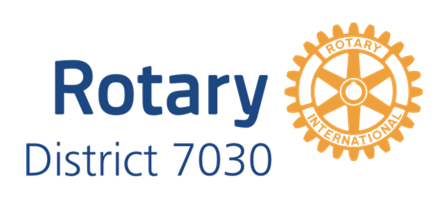 Prix EnviroClub Formulaire de Candidature – Médaille de bronzeUn Bronze Award est le premier des trois niveaux de reconnaissance des réalisations environnementales de votre club. Le comité de durabilité environnementale du district 7030 examinera votre candidature sur la base de critères au niveau approprié pour le prix. Le comité fera ensuite une recommandation au gouverneur de district qui prendra la décision finale quant à savoir si votre club reçoit ce niveau de récompense. Consultez le site Web du district pour plus de détails sur les exigences et les critères d'évaluation. Veuillez remplir toutes les sections ci-dessous.Résumez la soumission de votre club pour un prix BRONZE ci-dessousActivités, projets et événements environnementaux en cours par le club ou des particuliers ? Activités environnementales prévues?Nom du Rotary clubAnnée rotarienneNom du responsable de l'environnement du clubFormation du comité ES du clubOuiNonSignature du responsable de l'environnement du clubNom et signature du président du clubDatePour usage interne seulementPour usage interne seulementDate receivedDate considered by District Environmental Sustainability CommitteeCommittee’s observations and recommendationsDate approved by District GovernorInitials of District GovernorDate Award presented to club